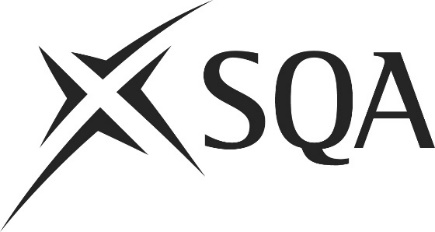 Blank candidate recording forms for Awards, Certificates and DiplomasPublished by the Scottish Qualifications AuthorityThe Optima Building, 58 Robertson Street, Glasgow, G2 8DQLowden, 24 Wester Shawfair, Dalkeith, Midlothian, EH22 1FDwww.sqa.org.uk© Scottish Qualifications Authority August 2023Candidate Recording Form: Index of EvidenceCandidate Recording Form: Observation RecordUnit/outcome(s) 	Candidate’s name 	Evidence index number 	Date of observation 	I can confirm the candidate’s performance was satisfactory.Assessor’s signature	Date 	 Candidate’s signature 	Date 	Candidate Recording Form: Personal StatementCandidate’s signature 	Date 	Candidate Recording Form: Questions and Candidate’s AnswersAssessor’s signature 	Date 	 Candidate’s signature 	Date 	Candidate Recording Form: Unit Progress RecordQualification and level Candidate’s nameMandatory units achieved Optional units achievedCandidate Recording Form: Assessment PlanUnit: Outcomes:Assessor’s signature		1st review due	Candidate’s signature 	 	2nd review due 	Date of agreement 	 	Date of completion 	Candidate Recording Form: Witness TestimonyWitness’s signature 	Date 	Witness (please select the appropriate box): 	Holds appropriate qualifications 	Is familiar with the units to which the candidate is workingEvidencenumberDescription of evidenceIncluded in portfolio (yes/no) If ‘no’, state location Sampled by the IV(initials and date) Skills/activities observed Assessment criteria covered Knowledge and understanding apparent from this observationOther units/outcome(s) to which this evidence may contributeAssessor’s comments and feedback to candidateDate Evidence index numberDetails of statement Links to other evidence(enter numbers)Unit, Learning Outcomes covered  Unit Outcome(s) Evidence index number Circumstances of assessment List of questions and candidate’s responses Q	 A	Q	A	Unit number Title Assessor’s signature Date Unit numberTitleAssessor’s signatureDateActivities Assessment criteria Method of assessment/sources of evidence Date of assessment Evidence already available Links to other units (assessment criteria) Qualification title and level Candidate’s name Evidence index no.Index no. of other evidence which this testimony relates to (if any)Outcome(s)Date of evidence Name of witnessDesignation/relationship to candidateDetails of testimony 